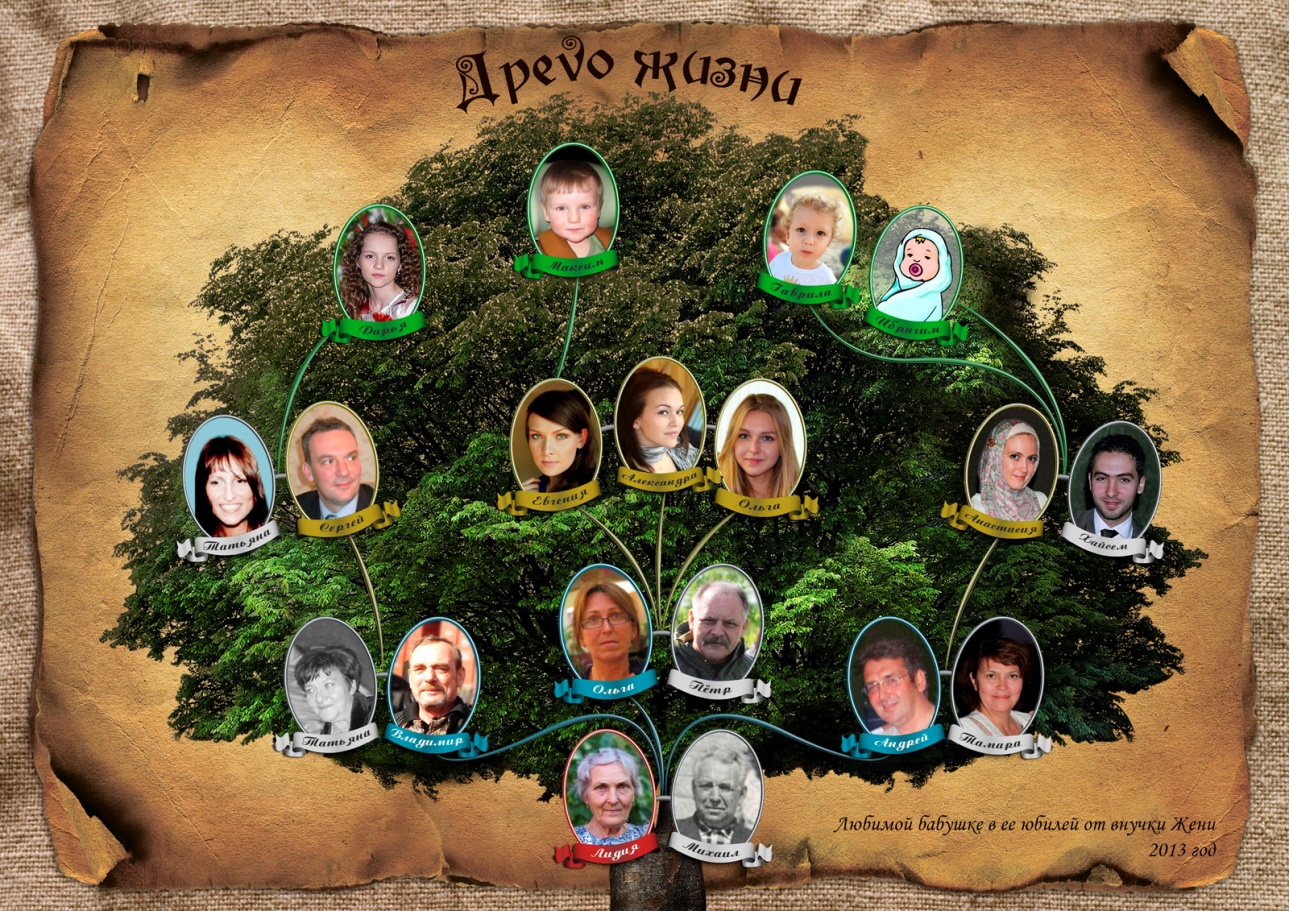 Конспект  досуга  « Кто мы, откуда. Где наши корни»                                                                    Воспитатель: Масякина Т.В.Конспект досуга« Кто мы, откуда. Где наши корни» Цели и задачи:Воспитывать доброжелательное отношение, уважение к традициям людей разных национальностей;Познакомить детей, посредством совместных посиделок с родителями, со своими корнями, предками. Составить генеалогическое древо.Воспитывать любовь к своей семье, доброе, внимательное отношение друг к другу. Показать значимость Семьи в воспитании подрастающего поколения.Привить гордость и уважение к семейным традициям.Основные термины, понятия: Семья, генеалогическое древо, династия, семейный альбом, традиции.Предварительная подготовка к занятию: -Беседа с детьми о семье и семейных традициях; -Составление воспитанниками генеалогических деревьев;- Оформление презентаций; -Изготовление с детьми подарков для родителей.Ход занятия:Воспитатель:Здравствуйте дорогие ребята. Сегодня мы собрались, чтобы поговорить о семье, о семейных традициях и их значении в воспитании и развитии ребенка. Также познакомимся с традициями семей разной национальности.Что же такое семья?Дети:Это мама и папа.Это близкие люди, которые живут вместе.Это люди, которые помогут в трудную минуту.Родные, которые будут радоваться нашим успехам больше всего на свете.Семья- это самое главное, что есть у каждого человека.Семья-это место, куда мы всегда будем с нетерпением возвращаться.Семья – это место, где родные и близкие всегда нас ждут и любят.Не зря же говорят: «Моя семья – это моя опора, моя семья – это моя крепость».Семьи все разные. А чем они отличаются? Конечно своими привычками, укладом, обычаями, атмосферой, традициями.Воспитатель: Ребята, а вы хотите узнать, что такое традиции?Дети: Да!Традиция в переводе с латинского означает «передача». Традиция – это то, что передавалось от одного поколения к другому (взгляды, вкусы, идеи, обычаи).Если Вы произнесете слово «детство» и закроете при этом глаза, то наряду с любимыми людьми родными стенами в сознании возникнет что-то особенное, присущее только вашей семье. Это «что-то» и есть семейная традиция. А запоминается она только потому, что много раз повторялась.У каждой семьи есть свой собственный способ привлечения детей к общим семейным традициям.1.Традиция «Мое родословное древо».Воспитатель: Человек рождается на свет, растёт, и, начинает задумывается: Кто я? Откуда я? Откуда мои корни? Кто мои предки? И вот ребята попробовали вместе с родителями и родственниками составить свои родословные, чтобы можно было сохранить для потомков. Пусть это станет хорошей традицией в вашей семье.Дети: Дубинина Лиза. 2.Традиция «Семейный фотоальбом «Наша дружная семья».Воспитатель: С той поры, когда французский художник и конструктор изобрел фотографию, традиция составлять и хранить, семейные альбомы прочно вошла в нашу жизнь. В каждой семье есть фотографии, которые надолго оставляют память о дорогих людях, о событиях в семейной жизни. Традиция эта очень важная. Недаром во время войны или в других ситуациях, когда люди были вынуждены покидать свои дома, они брали с собой только самые ценные вещи и среди них фотографии дорогих людей. «Чтобы вспомнить, какими мы были - загляните в семейный альбом».Дети рассказывают о своих семейных альбомах. Кабельков АртёмВоспитатель: А теперь немного поиграем. Игра: «Угадай маму».3.Традиция «Проведение отпусков и свободного времени вместе».Воспитатель: Во многих семьях есть традиция проведения отпусков и свободного времени.Дети рассказывают, как они проводят свободное время вместе с семьёй.Ляшов Илья,Шишков Ярослав.Физкультминутка.Вы все любите отдыхать с семьей. А я вам предлагаю отдохнуть сейчас. Слушайте задание и выполняйте.- Те, у кого есть старший брат, встаньте и хлопните в ладоши- У кого есть сестра или сестренка помашите над головой рукой- Кто помогает дома близким, встаньте и хлопните в ладоши- У кого в семье живут домашние животные, поднимите руки вверх- У кого есть младший брат встаньте и помашите над головой. - Хлопните те, кто очень любит свою семью.4.Традиция «Семейные праздники». Воспитатель: Отмечать семейные праздники – то же традиция. Семье нужны праздники. Скучен и неуютен дом, где праздник видят только по телевизору, где нет потребности время от времени собраться вместе за праздничным ужином, принарядиться - не для гостей, а для себя, собственных детей, послушать любимую музыку, порадовать близких подарками. Какие праздники отмечают в вашей семье?Дети рассказывают, как в их семье отмечают праздники. -Для чего нужны «Семейные праздники»?Воспитатель: Семьи отличаются и национальными традициями на праздниках. Ребята познакомят нас с красивыми танцами русского, мордовского, татарского народа.5.Традиция «Застолье и фирменное блюдо».Воспитатель: Каждый народ имеет свой уклад жизни, обычаи, свои неповторимые песни, танцы. Также у каждого народа есть излюбленные блюда, особые традиции в убранстве стола и приготовлении пищи.Наши ребята познакомят нас с традиционной кухней своего народа.Рассказ о национальной культуре русского народа.6. Традиция «Подарки родителям». Есть еще одна хорошая традиция - дарить подарки родным и друзьям. А какие лучше дарить подарки? - изготовленные своими руками. Мы с вами сделали подарки  и сегодня вы их подарите своей семье.Итог:Воспитатель: -Итак, ребята, что самое главное в жизни для каждого из нас?Дети:-Семья!Воспитатель: Правильно, семья!- Это близкие и родные люди.– Это те люди, которых мы любим, с кого берём пример.– Это те люди о ком мы заботимся, кому желаем добра и счастья.– Это наши родители, дедушки, бабушки, сёстры и братья..-Мы много говорили о разных семейных традициях. Для чего же они нужны?- Чтобы было интересно, весело, чтобы семья была крепкой, дружной.Все вместе поют песню «Родительский дом».